Приложение 2 к приказу МБОУ ДПО «ОМЦ»от  № Положение о проведении межмуниципального конкурсавидеороликов «Просто начни!»1. Общие положения1.1. Настоящее Положение регламентирует порядок проведения межмуниципального конкурса видеороликов «Просто начни!», проводимого в рамках межмуниципальной конференции «Здоровьесберегающая деятельность в образовательном процессе». 1.2. Организатором Конкурса является МБОУ ДПО «Осинский методический центр».1.3. В Конкурсе могут принять участие педагоги образовательных организаций (дошкольного, общего, дополнительного образования). 2. Цель и задачи Конкурса2.1. Цель: популяризация здорового образа жизни как устойчивой социальной нормы.2.2. Задачи: создать условия для творческого самовыражения, самореализации педагогов и повышения эффективности образовательной деятельности, качества образования способствовать формированию культуры здорового и безопасного образа жизни обучающихся и педагоговраспространить положительный опыт внедрения эффективных методик и практик в области здоровьесбережения.3. Организация и проведение Конкурса3.1. Участие в Конкурсе индивидуальное. 3.2. Конкурс проводится по номинациям:- социальный видеоролик (пропаганда ЗОЖ)- видеоролик- практика здорового образа жизни3.3. Конкурс видеороликов «Просто начни!» проходит в рамках межмуниципальной конференции «Здоровьесберегающая деятельность в образовательном процессе». Участие в конференции (конкурсе) платное – 400 руб.3.4. Участникам Конкурса необходимо до 17 апреля 2024 года загрузить видеоролик в облачное хранилище, заполнить форму заявки по ссылке https://forms.yandex.ru/u/660cd0855056902e4366aa41/ и там же прикрепить чек об оплате.Факт подачи конкурсной заявки подразумевает, что заявитель выражает свое безусловное согласие с тем, что любые материалы, представленные для участия в Конкурсе, а также имена, отчества, фамилии заявителей, изображения, фото и видеоматериалы, иные предоставленные материалы могут быть использованы Организатором Конкурса при условии соблюдения авторских прав участников Конкурса.4. Требования к конкурсным работам4.1. В предоставляемом ролике должны быть включены: наименование общеобразовательного учреждения, Ф.И.О. автора, название конкурсной работы, год выполнения творческой работы.4.2. Для участия в Конкурсе необходимо подготовить видеоролик, отвечающий целям и задачам Конкурса. Не принимаются ролики, оскорбляющие достоинство и чувства других людей, не соответствующие тематике Конкурса. Работа, ее содержание, сюжет, действие сценических лиц и персонажей не должны противоречить законодательству РФ, в том числе нормам Гражданского кодекса РФ, Семейного кодекса РФ.4.3. Технические требования к видеороликам:формат – wmv, avi, MPEG-2, MPEG-4;минимальное разрешение видеоролика – 1280*720px;работы, скачанные из сети Интернет, автоматически выбывают из соревнования;допустимая продолжительность – от 1 до 3 минут;звуковое сопровождение, использование при монтаже и съемке видеоролика специальных программ и инструментов - на усмотрение участников;на конкурс предоставляются видеоролики, снятые любыми доступными средствами (цифровой фотоаппарат, мобильный телефон и т.д.).4.4. Под понятием «социальный ролик» понимается краткий видео сюжет, направленный на привлечение внимания общества к социально значимым темам и задачам, и выраженный в наиболее позитивной, лаконичной, доходчивой и толерантной форме. Содержание ролика должно соответствовать тематике конкурса. Сценарий ролика не должен акцентироваться на проблеме, а показывать позитивное ее решение. Конкурсная работа должна носить позитивный, жизнеутверждающий характер. Текст социального ролика должен быть кратким, лаконичным, оригинальным.4.5. Видеоролик- практика здорового образа жизни предполагает трансляцию опыта работы автора (методы, приемы и др.) в формировании здорового образа жизни обучающихся.5. Критерии оценки конкурсных материалов5.1. Критерии оценивания:Соответствие видеоролика тематике Конкурса – 0-1 балл;Соответствие требованиям к содержанию – 0-1 балл;Качество операторской съемки, изображения, звука, подбор музыки – 0-4 балла;Качество видеомонтажа (синхронизация музыки и изображения, видеопереходы, оригинальность видеоряда) – 0-2 балла;Эстетичность художественного оформления – 0-2 балла;Эмоциональное воздействие на зрителя – 0-2 балла;Оригинальность, новизна – 0-2 балла;Практическая значимость, эффективность, методическая ценность – 1-5 балла.6. Определение победителей, награждение6.1. По итогам Конкурса определяются победители и призёры, которые награждаются дипломами за 1,2,3 место и призами. 6.2. Все участники Конкурса отмечаются сертификатами.6.3. Организаторы конкурса оставляют за собой право изменить число призовых мест.6.4. Подведение итогов Конкурса и вручение наград состоится на пленарном заседании межмуниципальной конференции «Здоровьесберегающая деятельность в образовательном процессе» 24 апреля 2024 г. в МБОУ «СОШ № 2 г.Осы», Пермский край, г. Оса, ул. Максима Горького, 636.4. Лучшие конкурсные работы будут выставлены на странице социальной сети ВКонтакте https://vk.com/osametodcentr.7. Жюри7.1. Для оценки работ организаторами формируется жюри Конкурса, в задачу которого входит определение победителей. Состав жюри:Жуланова Мария Вячеславовна, МБОУ «СОШ № 2 г.Осы»Ижбулатова Ксения Анваровна, МБОУ ДПО «ОМЦ»Лыкова Юлия Андреевна, МБОУ «ОСОШ №1 им.Героя РФ В.П.Брюхова»Окулова Валентина Петровна, МБОУ ДПО «ОМЦ»Ракутина Наталья Николаевна, МАДОУ ЦРР – д/с «Лира»8. Контактная информация8.1. Кураторы конкурса: Ижбулатова Ксения Анваровна, Окулова Валентина Петровна –  методисты МБОУ ДПО «Осинский методический центр», телефон: 8-34-(291) 4 58 81, электронный адрес osa-mmc-s@yandex.ru*Форма оплаты – безналичная. Оплата осуществляется через банк.Реквизиты для оплаты:ИсполнительМуниципальное бюджетное образовательное учреждение     дополнительного профессионального образования «Осинский методический центр»МБОУ ДПО «ОМЦ». (сокращенное наименование)618120, Пермский край, г.Оса, ул. М.Горького, 93Тел./факс (291) 4-32-55, 4-54-98;                                                           электронный адрес: osa-mmc-s@yandex.ruИНН 5944170900КПП 594401001ОГРН 1035902040767 ОКТМО 57640101                                                                                              Р/счет 03234643577280005600 в ОТДЕЛЕНИЕ ПЕРМЬ БАНКА РОССИИ//УФК по Пермскому краю г. ПермьПолучатель: Управление финансов администрации Осинского городского округа (МБОУ ДПО «ОМЦ»), л/с 207490008К/сч. 40102810145370000048БИК 015773997КБК 07090000000000000131Отраслевой код     501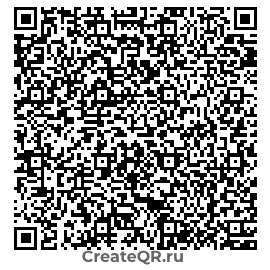 